ANNUAL BUSINESS LUNCH 2019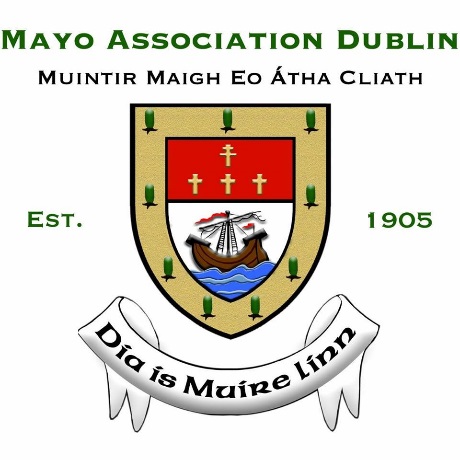 BOOKING FORMDate: Friday 1 November 2019Guest Speaker: Peter Hynes, CEO, Mayo County CouncilVenue: Intercontinental Hotel, Ballsbridge, Dublin 4Time: 12.30pm start (includes three-course lunch)Ticket Price: €85 per personName: 						Company:					Address: 											Mobile: 					Landline: 					Email: 												I wish to reserve ____	 place(s) OR I wish to reserve a table of 10/12 		Please include your guest(s) names belowPlease select one of the following methods of paymentBy cheque, the sum of              	   made payable to Mayo Association Dublin.Direct payment transfer to IBAN: IE48 BOFI 9001 1341 8185 38 BIC: BOFIIE2DPlease email the completed Booking Form to treasurer@mayoassociationdublin.com no later than Wednesday 16 October, or alternatively post it to:Cian Durkan, Treasurer, Mayo Association Dublin, c/o Flynn O’Driscoll, No.1 Grant’s Row, Dublin 2(NOTE: Booking forms received after this date may not be accepted by the Association).No table will be fully reserved until confirmation of payment has been received. Refund/Cancellations: Refunds can only be provided for cancellations, which must be received by post or email 48 hours prior to the event.Name _______________Name _______________Name _______________Name _______________Name _______________   Name _______________Name _______________   Name _______________Name _______________   Name _______________ Name _______________ Name _______________ 